План-конспект занятияпедагога дополнительного образованияМалашина Ирина ВикторовнаПрограмма - «Юнитур».Группа - 01-03Дата проведения: - 11.12.2023.Время проведения14.15-15.45Тема: Условные знаки. Топографический диктант.  Цель: определять понятия «условные знаки», распознавать условные знаки планов местности и карт; находить на плане местности и топографической карте условные знаки разных видов, пояснительные подписи.Правила ТБ для учащихсяХод занятия1.Вступительное слово учителяЗначение топографических планов – они необходимы при любой хозяйственной деятельности, в быту (план квартиры, садового участка и т.п.). Специалисты, которые составляют топографические планы (т.е. ведут съемку местности), называются топографы. Наука топография (отдел картографии) родилась еще в Древнем Египте, когда надо было определить размеры и границы плодородных участков во время разлива Нила. При раскопках в Вавилоне была найдена статуя военачальника с планом крепости в руках. Уже тогда топография применялась в военном деле.Для того чтобы работать с топографической картой, нужно уметь ее читать. Нельзя читать, не зная азбуки. Азбукой карты являются условные знаки. На старых картах знаки были рисованными, а сейчас используют графические условные знаки. Они одинаковы для всех стран мира. Пользуясь атласом, рассмотрите их (какие используются цвета?). Требования к изображению условных знаков - простота, непохожесть друг на друга, отдаленное сходство с изображаемым предметом, аккуратность вычерчивания. Топографическая карта (план) – изображение на плоскости небольшого участка земной поверхности в уменьшенном виде при помощи условных знаков.ФИЗКУЛЬТМИНУТКА3 . Закрепление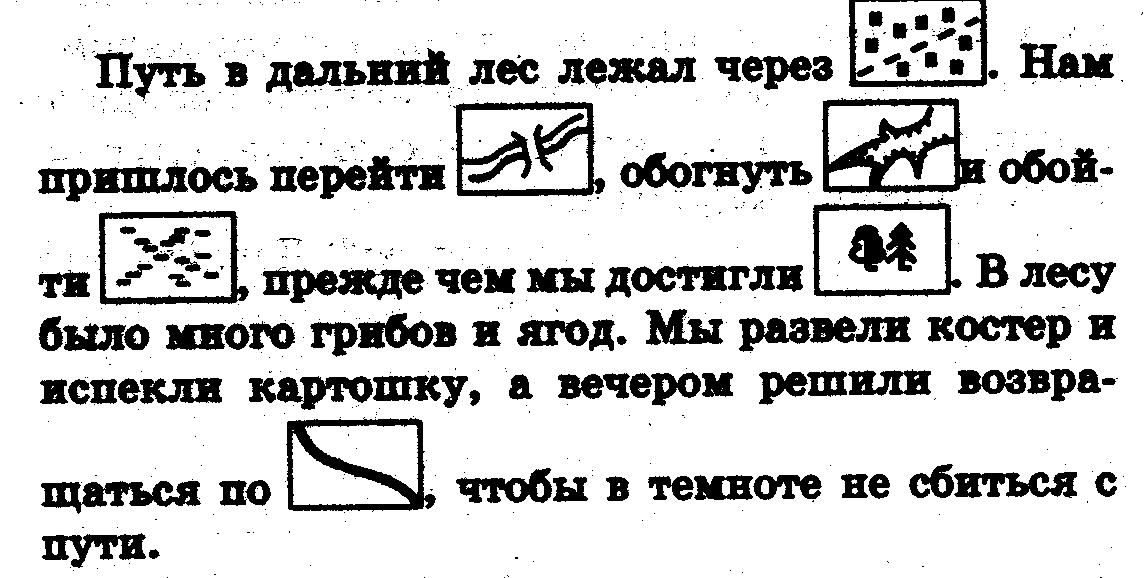 Прочитайте рассказ.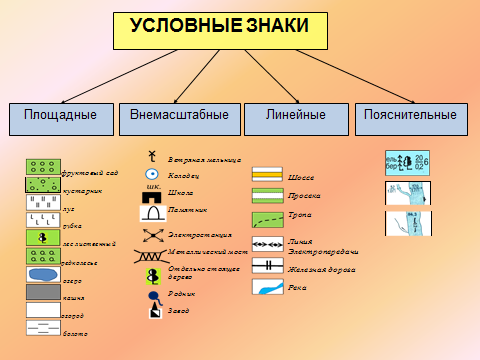 Для закрепления можно предложить написать топографический диктант. Ученик на доске записывает текст, заменяя выделенные слова условными обозначениями.Недавно мы поселились у лесника. Его избушка стоит левее проселочной дороги, которая пересекает лиственный лес. На опушке леса проселочная дорога переходит в грунтовую. По обе стороны которой раскинулись заросли кустарника, за ними - фруктовый сад и наша школа. Все лето мы купались в озере. Приехать к нам можно по железной дороге. 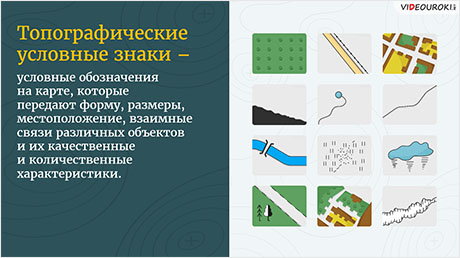 Игра «Знаешь ли ты условные знаки»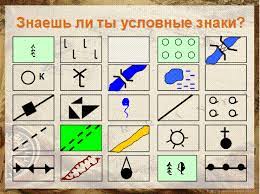 Задание:«Топография в стихах и сказках» - подобрать (придумать) подобные задания.Например:Моя Родина любимая: Здесь и речка, и поля. За мостом сады фруктовые – Благодатная земля! Ты поила и кормила нас Из покон веков. И давала силы новые Из прохладных родников. На Руси так встарь заведено – За избушкой огород. И с зари до поздней ноченьки Дружно трудится народ